53η ΠΡΟΣΚΛΗΣΗ ΣΥΓΚΛΗΣΗΣ ΟΙΚΟΝΟΜΙΚΗΣ ΕΠΙΤΡΟΠΗΣΚαλείστε να προσέλθετε σε τακτική συνεδρίαση της Οικονομικής Επιτροπής, που θα διεξαχθεί στο Δημοτικό Κατάστημα την 23η του μηνός Δεκεμβρίου έτους 2019, ημέρα Δευτέρα και ώρα 12:30 για την συζήτηση και λήψη αποφάσεων στα παρακάτω θέματα της ημερήσιας διάταξης, σύμφωνα με τις σχετικές διατάξεις του άρθρου 75 Ν.3852/10, όπως αντικαταστάθηκε από το άρθρο 77 του Ν.4555/18 και ισχύει :1. Έγκριση Πρακτικού ΙΙ – κατακύρωση αποτελέσματος  του συνοπτικού διαγωνισμού για την παροχή υπηρεσιών κοινωνικής μέριμνας για τη λειτουργία δομών αντιμετώπισης της φτώχειας, έτους 2020, προϋπ/σμού δαπάνης 51.000,00 €  εκτός του ΦΠΑ2. Έγκριση Πρακτικού 2 της Επιτροπής διενέργειας του ανοιχτού ηλεκτρονικού διαγωνισμού επιλογής αναδόχου για την κατασκευή του έργου «ΕΠΙΣΚΕΥΗ ΚΑΙ ΣΥΝΤΗΡΗΣΗ ΠΙΣΙΝΑΣ ΚΑΙ ΚΤΗΡΙΩΝ ΣΤΟ ΠΑΡΚΟ ΑΓΙΟΥ ΓΕΩΡΓΙΟΥ ΔΗΜΟΥ ΤΡΙΚΚΑΙΩΝ», προϋπολογισμού 1.200.000,00€3. Έγκριση Πρακτικού 2 της Επιτροπής διενέργειας του ανοιχτού ηλεκτρονικού διαγωνισμού επιλογής αναδόχου για την κατασκευή του έργου «ΑΝΑΠΛΑΣΗ – ΑΝΑΒΑΘΜΙΣΗ ΤΗΣ ΠΕΡΙΟΧΗΣ ΤΗΣ ΥΠΑΙΘΡΙΑΣ ΛΑΪΚΗΣ ΑΓΟΡΑΣ ΣΤΟ ΚΕΝΤΡΟ ΤΗΣ ΠΟΛΗΣ ΤΩΝ ΤΡΙΚΑΛΩΝ», προϋπολογισμού 585.000,00€4. Έγκριση πρακτικού της επιτροπής διενέργειας της διαδικασίας με διαπραγμάτευση  της  μελέτης «Μελέτη ανάπλασης Αγιαμονιώτη ποταμού»  και  κατακύρωσης  της σύμβασης στον μειοδότη.5. Έγκριση ΣΑΥ – ΦΑΥ του έργου «ΕΠΙΣΚΕΥΕΣ – ΣΥΝΤΗΡΗΣΕΙΣ  WC ΣΧΟΛΙΚΩΝ ΜΟΝΑΔΩΝ ΔΗΜΟΥ ΤΡΙΚΚΑΙΩΝ»6. Έγκριση πρωτοκόλλου προσωρινής & οριστικής παραλαβής του έργου «Εξωραισμός γηπέδου και αναβάθμιση εγκαταστάσεων Τ.Κ. Γλίνου»7. Έγκριση εγγράφων σύμβασης και διακήρυξης ανοικτού διαγωνισμού άνω των ορίων  μέσω του Εθνικού Συστήματος Ηλεκτρονικών Δημοσίων Συμβάσεων του Υποέργου 2  « Τεχνικός Σύμβουλος για το έργο Μονάδα επεξεργασίας απορριμμάτων (ΜΕΑ) Δυτικής Θεσσαλίας  »  της Πράξης με τίτλο  «Κατασκευή Μονάδας Επεξεργασίας Απορριμμάτων (ΜΕΑ) Δυτικής Θεσσαλίας» κωδικού MIS 5010589  προ/σμου  414.957,38 € (πλέον ΦΠΑ)8. Ορισμός επιτροπών  διενέργειας –αξιολόγησης, ενστάσεων και παραλαβής για το συνοπτικό διαγωνισμό με τίτλο: «Προμήθεια και Εγκατάσταση μονάδας Αφαλάτωσης Δήμου Αντιπάρου» στο πλαίσιο  της από 22/12/2019 Προγραμματικής Σύμβασης μεταξύ Δήμου Τρικκαίων και Δήμου Αντιπάρου9. Έγκριση προϋπολογισμού του Δημοτικού Θεάτρου Τρικάλων οικονομικού έτους 2020Πίνακας Αποδεκτών	ΚΟΙΝΟΠΟΙΗΣΗ	ΤΑΚΤΙΚΑ ΜΕΛΗ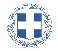 ΕΛΛΗΝΙΚΗ ΔΗΜΟΚΡΑΤΙΑ
ΝΟΜΟΣ ΤΡΙΚΑΛΩΝΔΗΜΟΣ ΤΡΙΚΚΑΙΩΝΔ/ΝΣΗ ΔΙΟΙΚΗΤΙΚΩΝ ΥΠΗΡΕΣΙΩΝΤΜΗΜΑ ΔΙΟΙΚΗΤΙΚΗΣ ΥΠΟΣΤΗΡΙΞΗΣΓραμματεία Οικονομικής ΕπιτροπήςΤρίκαλα, 17 Δεκεμβρίου 2019
Αριθ. Πρωτ. : 46372ΠΡΟΣ :  1.Τα μέλη της ΟικονομικήςΕπιτροπής (Πίνακας Αποδεκτών)(σε περίπτωση κωλύματος παρακαλείσθε να ενημερώσετε τον αναπληρωτή σας).Ο Πρόεδρος της Οικονομικής ΕπιτροπήςΨύχος ΚωνσταντίνοςΑντιδήμαρχοςΨύχος ΚωνσταντίνοςΒότσιου - Μακρή ΠαρασκευήΑναστασίου ΒάιοςΚοτρώνη-Μπαλοδήμου ΓεωργίαΚωτούλας ΙωάννηςΠαζαΐτης ΔημήτριοςΑλεστά ΣοφίαΒασταρούχας ΔημήτριοςΚαΐκης ΓεώργιοςΔήμαρχος & μέλη Εκτελεστικής ΕπιτροπήςΓενικός Γραμματέας  Δ.ΤρικκαίωνΑναπληρωματικά μέλη Ο.Ε. 